О внесении изменений в постановление администрации города от 14.02.2023 № 196 «О создании межведомственной рабочей группы по выявлению и пресечению незаконной предпринимательской деятельности по оказанию социальных услуг для престарелых граждан, а также деятельности в области реабилитации и ресоциализации наркопотребителей на объектах, не отвечающих требованиям безопасности»В соответствии с п.33 ст.16 Федерального закона от 06.10.2003 № 131-ФЗ «Об общих принципах организации местного самоуправления в Российской Федерации»,  протоколом заседания оперативного штаба по вопросам реализации мер, связанных с введением на территории Красноярского края режима (уровня базовой готовности) от 26.12.2022 №331, в связи с кадровыми изменениями, руководствуясь статьями 26, 38 Устава города Сосновоборска Красноярского края, ПОСТАНОВЛЯЮВнести в постановление администрации города от 14.02.2023 № 196 «О создании межведомственной рабочей группы по выявлению и пресечению незаконной предпринимательской деятельности по оказанию социальных услуг для престарелых граждан, а также деятельности в области реабилитации и ресоциализации наркопотребителей на объектах, не отвечающих требованиям безопасности» (далее - постановление) следующие изменения: В приложении к постановлению исключить из состава комиссии Романенко Екатерину Олеговну.Включить в состав комиссии Корскову Оксану Васильевну.Утвердить комплекс дополнительных мероприятий на территории города Сосновоборска Красноярского края по выявлению организаций и индивидуальных предпринимателей, оказывающих социальные услуги престарелым гражданам и инвалидам, на 2024 год согласно приложению.Настоящее постановление вступает в силу в день, следующий за днем его официального опубликования в городской газете «Рабочий».Контроль за исполнением постановления возложить на заместителя Главы города по социальным вопросам (О.В. Корскова).Глава города Сосновоборска                                                            А.С. КудрявцевПриложение№к постановлению администрации города Сосновоборскаот «____»____________2024Комплекс дополнительных мероприятий 
на города Сосновоборска Красноярского края по выявлению организаций и индивидуальных предпринимателей, оказывающих социальные услуги престарелым гражданам и инвалидам, на 2024 год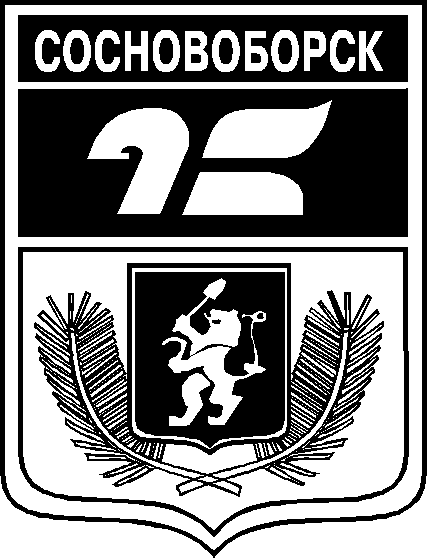 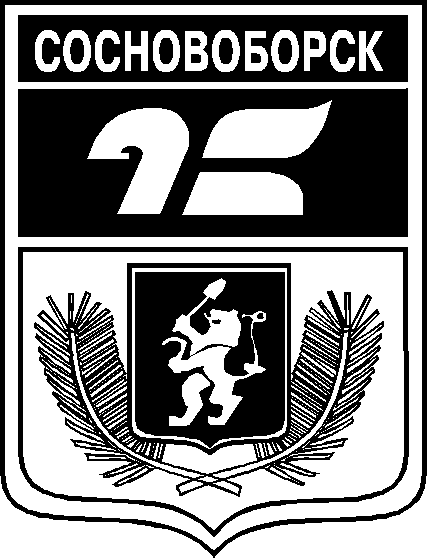 АДМИНИСТРАЦИЯ ГОРОДА СОСНОВОБОРСКАПОСТАНОВЛЕНИЕ________ 2024                                                                                                                       № ________АДМИНИСТРАЦИЯ ГОРОДА СОСНОВОБОРСКАПОСТАНОВЛЕНИЕ________ 2024                                                                                                                       № ________№ п/пМероприятие Срок исполненияРезультаты Ответственные исполнителиОбеспечение работы рабочей группы по выявлению и пресечению незаконной предпринимательской деятельности по оказанию социальных услуг для престарелых граждан, а также деятельности в области реабилитации и ресоциализации наркопотребителей на объектах, не отвечающих требованиям безопасности, а также межведомственное взаимодействие при реализации мероприятий.Постоянно 
в течение годаНаличие мониторингаАдминистрация города СосновоборскаНаправление результатов мониторинга в министерство социальной политики Красноярского края Ежеквартально,до 10 числа месяца, следующего 
за отчетным периодомРезультаты мониторингаСекретарь рабочей группыОбеспечение выявления негосударственных организаций и индивидуальных предпринимателей 
(в том числе вновь открывшихся), оказывающих социальные услуги престарелым гражданам 
и инвалидам на территории муниципального образования краяПостоянно 
в течение годаПеречень негосударственных организаций и индивидуальных предпринимателей, оказывающих социальные услуги престарелым гражданам и инвалидам 
на территории края, с указанием фактических адресов расположения, телефонов руководителей, ИНН таких организаций и индивидуальных предпринимателей Секретарь рабочей группыС учетом полученных сведений проведение рейдовых мероприятий в жилом секторе жильцов, общественных организаций и граждан с активной жизненной позицией с целью получения информации о несанкционированных учреждениях, осуществляющих предоставление социальных услуг в стационарной форме гражданам пожилого возраста, уход и присмотр за детьми в жилых помещениях, а также осуществляющих деятельность в области реабилитации и ресоциализации наркопотребителейПо мере поступления информацииНаличие мониторингаОП МО МВД России «Березовский»Информирование ГУ МЧС, Управления Роспотребнадзора, органов прокуратуры 
и министерства социальной политики Красноярского края об организациях и индивидуальных предпринимателях, оказывающих социальные услуги престарелым гражданам и инвалидам, в которых присутствуют признаки нарушений пожарной 
и санитарной безопасности, а также ненадлежащего уходаНезамедлительно при выявленииОбеспечено своевременное информирование контрольных (надзорных) органов для принятия соответствующих мер реагирования посредством направления информационных писемСекретарь рабочей группы